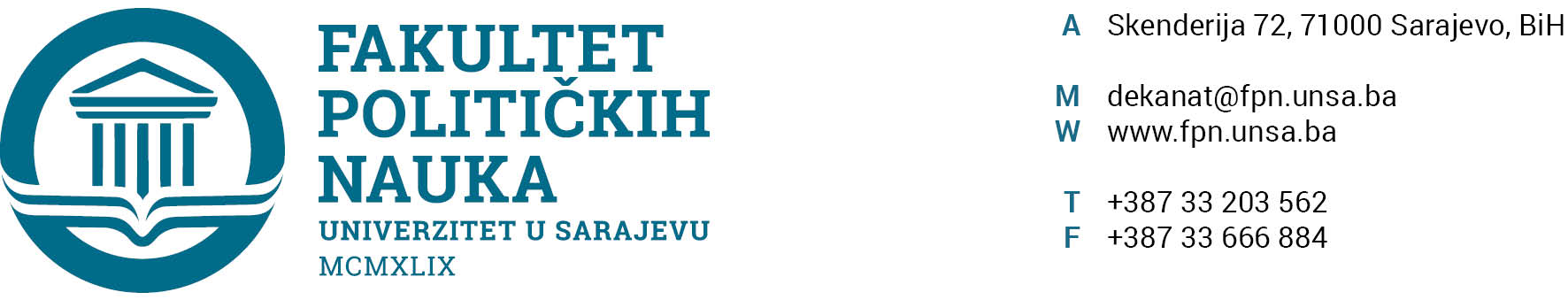 O G L A SJavna odbrana doktorske disertacije kandidata SANIDA ZIRAKA, MA  pod naslovom: „EVROPSKE INTEGRACIJE U FUNKCIJI JAČANJA KAPACITETA JEDINICA LOKALNE SAMOUPRAVE U BOSNI I HERCEGOVINI“ održat će se u četvrtak, 11.06.2020. godine u 11:00 sati na Fakultetu političkih nauka Sarajevo.Služba za doktorske studije